				        Bewandert. Begeistert. Bewährt.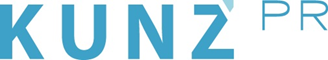 Presse-Info Pillerseetal24. Juli 2023Familienherbst im Pillerseetal: Kostenlose Vorteilskarte für Kids(Pillerseetal) Ein Herbst-Urlaub im Pillerseetal lohnt sich: Wenn Familien zwischen 9. September und 31. Oktober im Osten der Kitzbüheler Alpen ihre Ferien verbringen, erhält der Nachwuchs eine kostenlose PillerseeTal Card. Einzige Voraussetzung: Ein Elternteil muss eine Vorteilskarte für denselben Zeitraum erwerben (z. B. für drei Tage 66 Euro p. P.). Mit dem Urlaubs-Joker sind Fahrten mit den Bergbahnen sowie zahlreiche Attraktionen der Region automatisch inkludiert, wie etwa die abwechslungsreichen Bergerlebniswelten und Themenwege rund um Flora und Fauna oder die Urzeit. Wer's besonders actionreich mag, stattet dem Erlebnispark Familienland mit der größten Familienachterbahn Österreichs oder dem Hochseilgarten in St. Ulrich am Pillersee einen Besuch ab. Tipp: Das Outdoor-Escape-Game rund um den sagenumwobenen Steinbergkönig verbindet die absoluten Must-Do's der Region und lockt unterwegs mit spannenden Rätseln sowie „Augmented Reality“-Elementen. Bei Zuganreise bringt übrigens der Taxitransfer Gäste kostenfrei zur Unterkunft. Einfach unter www.autofrei.tirol bis 72 Stunden vor Anreise buchen. Zudem nutzen Urlauber im gesamten Pillerseetal mit der Gästekarte unentgeltlich den öffentlichen Regiobus und kommen so einfach und umweltschonend ans Ziel. www.pillerseetal.at